GUÍA DE ACTIVIDADES N° 4 “DE QUÉ MANERA SE PROPAGA LA LUZ”ACTIVIDAD A DESARROLLAR: Responda las siguientes interrogantes utilizando su guía de contenido o su texto de estudio en las páginas 38. a.- ¿En qué dirección se propaga la luz?………………………………………………………………………………………………………….…………………………….......................................................................................................b.- ¿Cuál es la diferencia entre zona de sombra y penumbra? Dibújelas en el recuadro.………………………………………………………………………………………………………………………………………………………………………………………………………………………………c.- Para comprobar experimentalmente la dirección de propagación de la luz, elabore un montaje como el de la imagen, solo si logra encontrar los materiales en casa. De lo contario deduzca lo que ocurre a partir de la imagen y responda.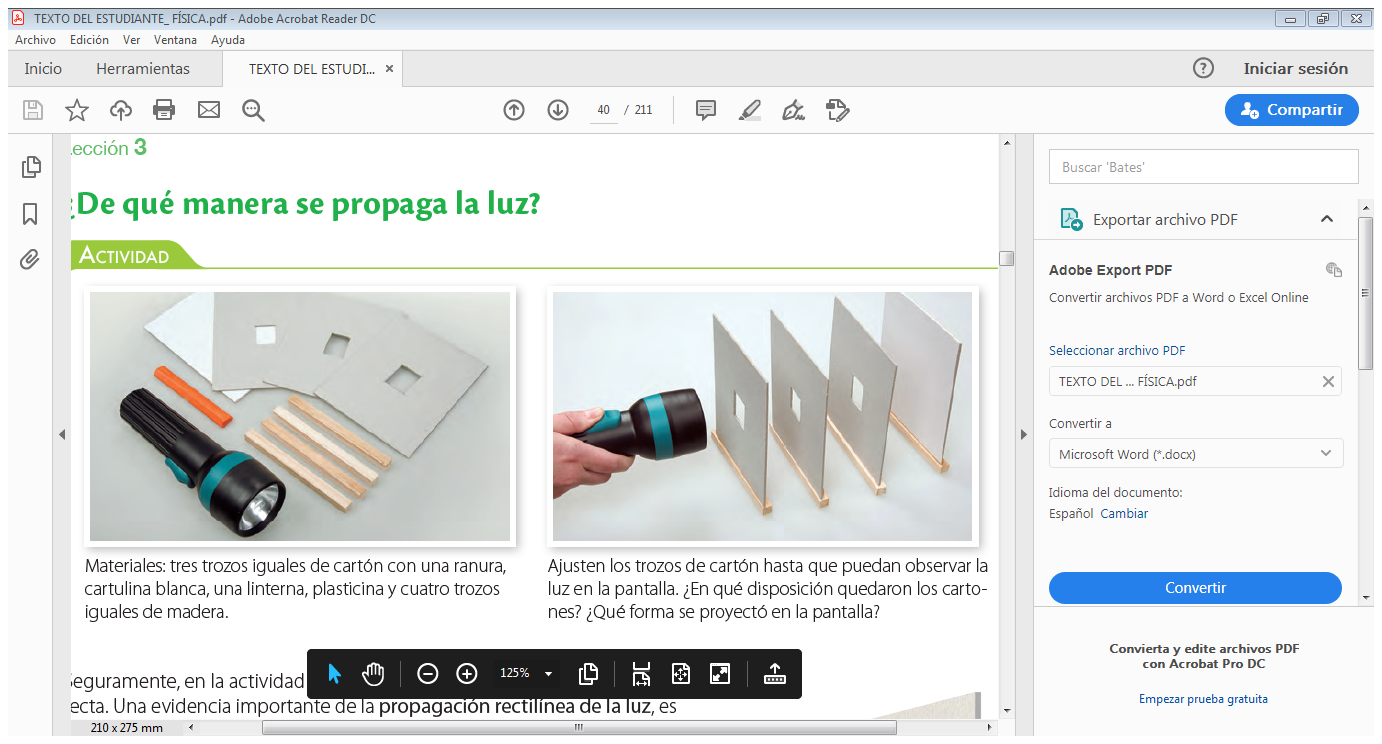 Materiales: 3 trozos iguales de cartón con una ranura, Trozo pequeño de cartulina blanca, Una linterna, masa o plasticina y 4 trozos iguales de madera.Elaboración del modelo: Ajuste los trozos de cartón tal como se muestra en la imagen hasta que pueda observar la luz en la pantalla.Responda: ¿Qué forma se proyectó en la pantalla?…………………………………………………………………………………………………………¿Qué evidencias aporta lo observado en la actividad, respecto a la forma en la que se propaga la luz?……………………………………………………………………………………………………………………………………………………………………………………………………………………ASIGNATURA: FísicaCURSO:  1° medioPROFESOR(A): Franchesca GajardoNombre:Nombre:Correo: fran_1224@hotmail.comFecha de entrega:  junio, 2020.Fecha de entrega:  junio, 2020.Correo: fran_1224@hotmail.comINSTRUCCIONES:Escriba su nombre y fecha.                      Lea atentamente las instrucciones, si no le queda claro, lea las veces que lo necesite.Utilice destacador, marcando lo que necesite para responder.Responda utilizando lápiz pasta, negro o azul. No use lápiz grafito.Escriba claro, así leeremos mejor sus respuestas.Ahora empiece a trabajar. ¡Éxito!INSTRUCCIONES:Escriba su nombre y fecha.                      Lea atentamente las instrucciones, si no le queda claro, lea las veces que lo necesite.Utilice destacador, marcando lo que necesite para responder.Responda utilizando lápiz pasta, negro o azul. No use lápiz grafito.Escriba claro, así leeremos mejor sus respuestas.Ahora empiece a trabajar. ¡Éxito!INSTRUCCIONES:Escriba su nombre y fecha.                      Lea atentamente las instrucciones, si no le queda claro, lea las veces que lo necesite.Utilice destacador, marcando lo que necesite para responder.Responda utilizando lápiz pasta, negro o azul. No use lápiz grafito.Escriba claro, así leeremos mejor sus respuestas.Ahora empiece a trabajar. ¡Éxito!